Конспект мастер – класса по теме:«Традиционная народная кукла «Берегиня». (Для родителей и  педагогов.)  План-конспект мастер-класса по изготовлению куклы «Берегиня».     Данный мастер-класс проводится с родителями или педагогами  Цель: Создание условий для  активного сотрудничества, самореализации и стимулирования роста творческого потенциала  участников мастер-класса    Задачи:Развивать интерес к культуре родной страны. Формировать  гордость за историю страны, уважение к обычаям, традициям своего  народа.Сформировать представление о народной  кукле, познакомить с  технологическими приемами работы с тканью.Повысить творческий потенциал участников мастер-класса через изготовление обрядовой куклы-закрутки "Неразлучники"Демонстрационный и раздаточный материал:Инструкционные карты: "Технология изготовления  куклы -оберега "Берегиня"Классификация кукол-закруток (Кувадка, Пеленашка, Неразлучники, Берегиня)ТканьНиткиВатаНожницы План проведения мастер-класса  1. Организационный момент  2. Актуализация основных моментов  3. Изучение нового материала  4. Практическая часть  5. Саморефлексия. Подведение итогов мастер-класса  Ход:1. Организационная часть:1. Приветствие. Сообщение темы и цели2. Актуализация основных моментов3. Изучение нового материала     Здравствуйте красны девицы и добры молодцы! Вы спросите почему я в сарафане? Потому-что сегодня мы перенесемся в далекие времена, в русскую деревню! В русскую избу! Я  расскажу и покажу как мастерили тряпичных кукол на Руси.      В русской деревне даже в начале 20-го века самодельная тряпичная кукла была наиболее распространенной игрушкой. В некоторых крестьянских семьях насчитывалось до сотни таких кукол. Маленьким детям их делали старшие. Лет с 5-6 девочки сами начинали «вертеть» простейших кукол для себя. Народная тряпичная кукла была не просто игрушкой, она несла в себе определенную функцию: считалось, что такая кукла охраняет детский сон и оберегает ребёнка от злых сил. Часто куклу делали безликой. По старинным поверьям, в кукле без лица (т.е. без души) не может селиться нечистая сила. Более подробно остановимся на несшивных куклах (закрутках), от слова крутить, закручивать. Они совсем просты в исполнении. При изготовлении обрядовых кукол недопустимо использовать колющие режущие предметы. Поэтому тряпочки и нитки для будущих кукол нужно было не резать, а рвать. Кукла-кувадка 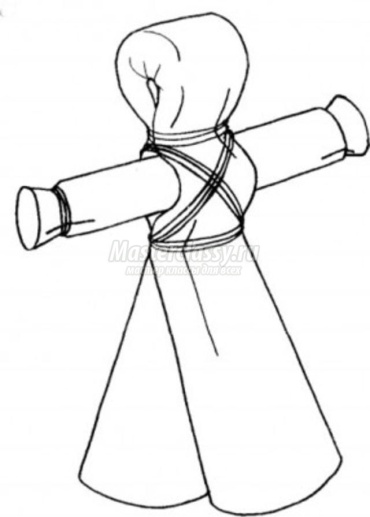 Кукла Кувадка является оберегом от дурного взгляда. Их вешали над колыбелькой после крещения младенца, чтобы оберегать его от злых сил. Обычно в связке от трех до пяти куколок из разноцветной ткани. Яркие и веселые, они заменяли погремушки.Кукла-пеленашка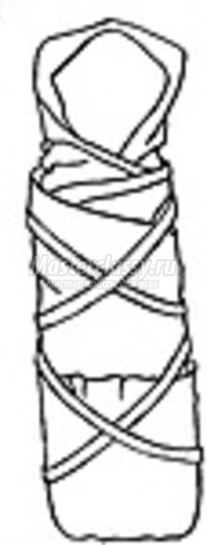 Кукла мотанка - Пеленашка или кукла-младенчик имела обереговую конструкцию. Куклу давали в ручку ребенка в качестве естественного массажера, а также при приходе гостей вставляли в складочки платочка ребенка и тогда гости, чтоб не "сглазить" ребенка говорили про куклу: "Ой, до чего кукленок-то хорош!"Куклу изготавливали из куска ношеной домотканой рабочей одежды.Считалось, что с родным, домашним материалом кукле передается частичка жизненной силы. При изготовлении кукла в руках человека как будто повторяла таинство рождения.Кукла "Неразлучники".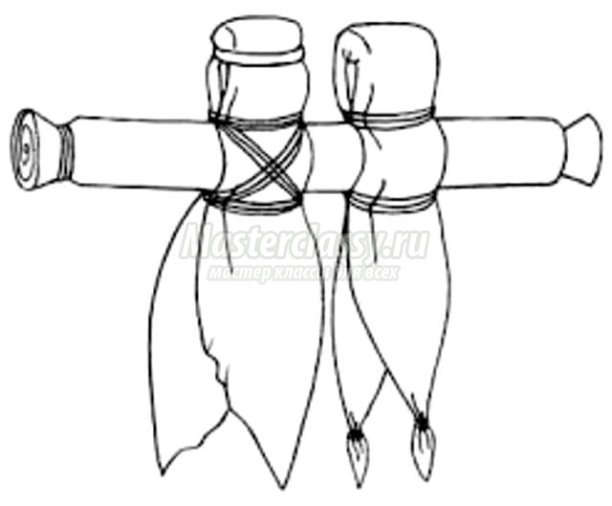     Кукла Неразлучники  дарилась на долгую и счастливую жизнь молодоженам. Особенность этой куклы – одна рука на двоих, символизирующая то, что муж и жена идут по жизни рука об руку. Косой крест на груди фигурки – знак женской сущности и плодородия; кисточка (колокольчик) – символ продолжения рода.Фигурки мужчины и женщины выполнены одного размера, что символизирует «равенство»: «он взял себе ровню», «они два сапога – пара.  «Неразлучники» принимали на себя завистливые и дурные взгляды, направленные на жениха и невесту. После свадьбы их берегли как реликвию до конца жизни. «Кукла  Берегиня ».Кукла Берегиня по преданию оберегает дом, хозяйство от темных сил, дурного глаза, призывает добрых и светлых духов. Берегиню делают из старой одежды, которую уже не носят, но и выбрасывать жалко. Берегиню в древности наделяли огромной силой, поэтому использовали ее в разных обрядах, она присутствовала во время родов, на свадьбе, использовалась для гадания.Сейчас я предлагаю смастерить  «Куклу Берегиню», но мне нужны помощники. Приглашаю желающих по участвовать .      Друзья давайте познакомиться. Ты клубок передавай, себя по имени называй. Вот мы и познакомились.4. Последовательность изготовления  «КУКЛЫ БЕРЕГИНИ»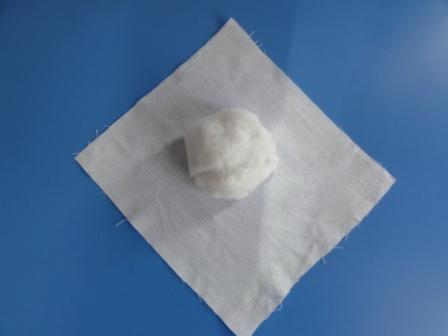 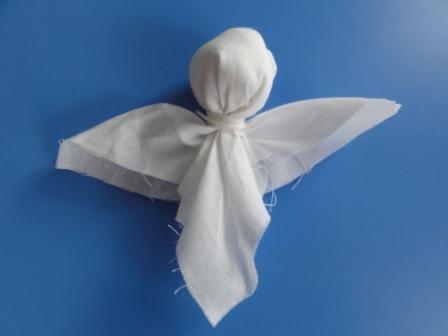 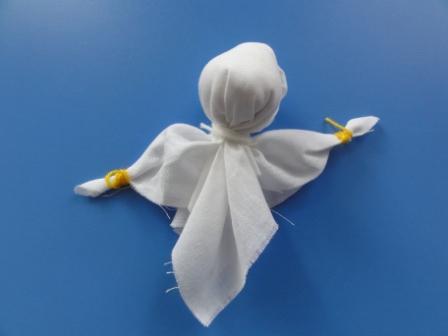 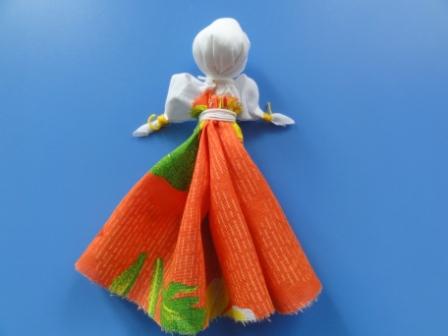 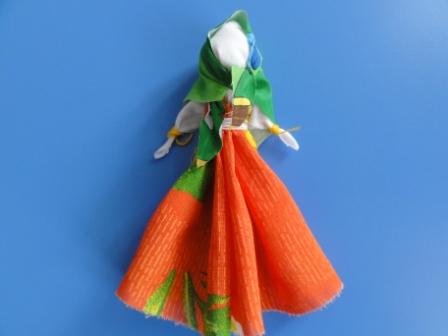 Традиционная народная кукла "Берегиня " готова! Становитесь в круг. Покажите гостям ваших кукол. С какими трудностями вы столкнулись, когда мы мастерили куклу. Мастер вкладывает часть своей души в свое произведение. Что почувствовали, когда самостоятельно мастерили куклу?    Расскажите,  кому можно подарить эту куклу?          Я благодарю вас за сотрудничество. До новых встреч.  (под музыку)5. Саморефлексия. Подведение итогов мастер-класса. Анализ результатов деятельности участников мастер-класса. Вопросы, пожелания от участников мероприятия. Обобщения. Выводы.